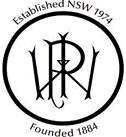 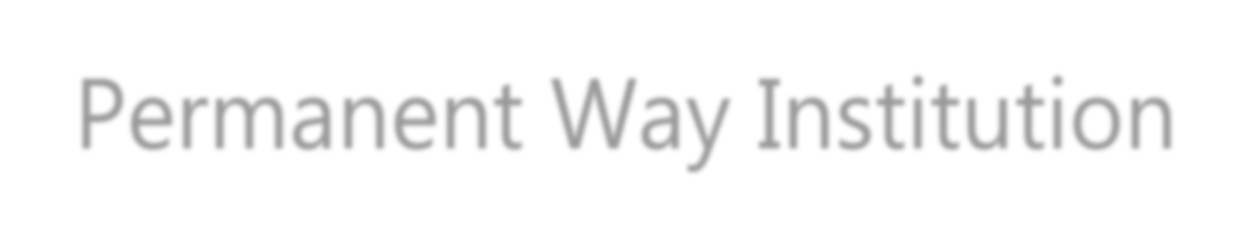 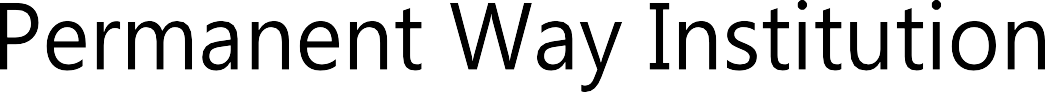 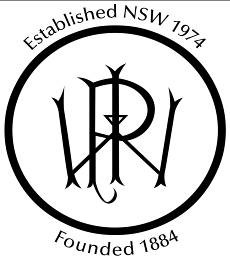 JUDGESMark Harris, AccionaStephen Fleck, John Holland CRNRichard Morgan, Rhomberg Jason Walmsley, JacobsCory Gray, John Holland GroupSteve Maxwell was a Member of the Permanent Way Institution Committee for many years, and his hard work and dedication enabled the PWI to continue during some difficult times. Steve was an informed Judge of the Platelaying Award, and also an entertaining speaker and presenter.Steve's rail career began in NSW after graduating in Civil Engineering in 1970 and he progressed from District Engineer to become General Manager Engineering for CityRail, covering the suburban and interurban areas of Sydney. He made a huge contribution to the rail   industry through his early advocacy of asset management as a key part of the rail engineering discipline, and with the introduction of numerous new infrastructure maintenance and asset management techniques and capabilities.Steve's untimely death in 1997 was a great loss to the PWI and took from the industry a great engineer, friend and personable and supportive leader.The Committee deemed it appropriate to name the prestigious Platelaying Award after Steve Maxwell.This Annual Award is made to encourage excellence in platelaying, and to bring to public notice the skills required to gain such excellence. The Award is made to the staff responsible, who in the opinion of the Judges, best demonstrate this excellence. In other words, the Award will indicate a permanent way job well done.Eligible projects are any track renewal, or construction work, completed in the last financial year by, or under the control of, a Member of the NSW Section, whether on a government or private railway system.There are two Platelaying Awards – one for Minor Works (less than $3m) and one for Major Works (greater than $3m)Judging Criteria:Scoring Category		Available ScoreSteve Maxwell Platelaying AwardAccuracy to Design and Survey50Site Presentation50Neatness of Fit of Components50Difficulties Overcome25Safety25Consideration of the Environment25Closeness to Planning and Timetable25Closeness to Budget25Level of Client Satisfaction25Total Score/Marks:300